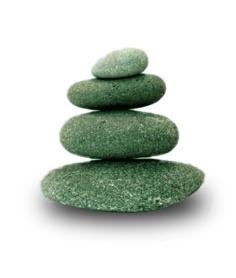 Supplemental Guide:Surgery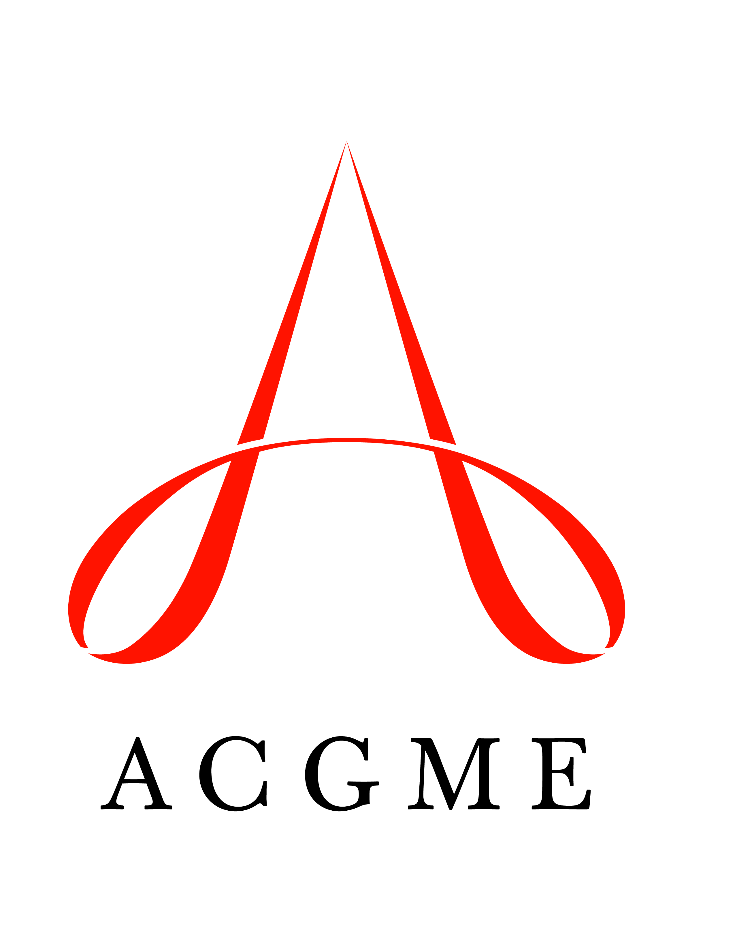 January 2019Milestones Supplemental GuideThis document provides additional guidance and examples for the Surgery Milestones. This is not designed to indicate any specific requirements for each level, but to provide insight into the thinking of the Milestone Work Group.Included in this document is the intent of each Milestone and examples of what a Clinical Competency Committee (CCC) might expect to be observed/assessed at each level. Also included are suggested assessment models and tools for each subcompetency, references, and other useful information.Review this guide with the CCC and faculty members. As the program develops a shared mental model of the Milestones, consider creating an individualized guide (Supplemental Guide Template available) with institution/program-specific examples, assessment tools used by the program, and curricular components.In an effort to aid programs in the transition to using the new version of the Milestones, we have mapped the original Milestones 1.0 to the new Milestones 2.0. Below we have indicated where the subcompetencies are similar between versions. These are not necessarily exact matches, but are areas that include some of the same elements. Note that not all subcompetencies map between versions. Inclusion or exclusion of any subcompetency does not change the educational value or impact on curriculum or assessment. Patient Care 1: Patient Evaluation and Decision MakingOverall Intent: To ensure progressive development of knowledge and skill required to evaluate and manage patients with surgical conditionsPatient Care 1: Patient Evaluation and Decision MakingOverall Intent: To ensure progressive development of knowledge and skill required to evaluate and manage patients with surgical conditionsMilestonesExamplesLevel 1 Gathers necessary information and develops a differential diagnosis for patients in all clinical settingsGathers information and develops a differential diagnosis for patients presenting in the following settings:clinicemergency departmentinpatient transferwardLevel 2 Evaluates patients; orders and interprets diagnostic testingManages non-operative straightforward patients and conditions (e.g., bowel obstruction, diverticulitis)Orders and interprets chest x-ray, acute abdominal seriesOrders and interprets abdominal computed tomography (CT)Manages patients with appendicitisEvaluates patient with groin painEvaluates patient with breast massLevel 3 Develops a plan to manage straightforward patients (e.g., healthy patients) and conditions (e.g., colon cancer, breast cancer)Adapts management plan for changing clinical situation (e.g., drainage of diverticular abscess)Develops plan for managing patients with:o   herniasymptomatic cholelithiasis thyroid noduleAdapts plan for changing patient condition in patients with:o   small bowel obstructiono   Crohn’s diseaseo   gastrointestinal (GI) bleedinganeurysmLevel 4 Develops a plan to manage complex patients (e.g., patient with multiple comorbidities) and conditions (e.g., hemorrhagic shock)Manages non-operative complex patients and conditions (e.g., severe pancreatitis)Develops plan for managing patients with surgical conditions as well as:decompensated heart failurefrailtymyocardial infarctionliver failurerenal failureManages patients with:blunt and penetrating trauma septic shocksevere malnutritionLevel 5 Develops a clinical pathway or guideline for the management of complex patients and conditionsDevelops sepsis protocolDevelops pathway for treating patients with small bowel obstructionAssessment Models or ToolsComplexity Assessment and Monitoring to Ensure Optimal Outcomes (CAMEOs)Direct observationEnd of rotation evaluationEntrustable Professional ActivitiesMock orals SimulationCurriculum Mapping Notes or ResourcesPatient Care 2: Intra-Operative Patient Care – Performance of ProceduresOverall Intent: To ensure the progressive development of integrated knowledge and skills to complete an operationPatient Care 2: Intra-Operative Patient Care – Performance of ProceduresOverall Intent: To ensure the progressive development of integrated knowledge and skills to complete an operationMilestonesExamplesLevel 1 Demonstrates basic skills (e.g., knot tying, suturing)The resident demonstrates one-handed and two-handed knots under various conditions, including depth of woundCloses simple and complex woundsPlaces laparoscopic ports and operates cameraUses a scalpel to make an incisionLevel 2 Performs bedside procedures (e.g., central line, chest tube)Teaches basic skills to medical students and junior residentsPlaces a central linePlaces chest tubePerforms wound debridement Places arterial linePerforms negative pressure wound therapyExcision of small skin and subcutaneous lesions Performs image guided biopsyTeaches Level 1 skillsLevel 3 Performs common operations (e.g., hernia, cholecystectomy, appendectomy)Teaches bedside operations to junior residentsPerforms sleeve gastrectomyPerforms diagnostic endoscopy or percutaneous endoscopic gastrostomy placementPerforms vascular anastomosis Performs tracheostomyPerforms partial mastectomyTeaches Level 2 skillsLevel 4 Performs complex operations (e.g., low anterior resection, paraesophegeal hernia, abdominal wall reconstruction)Teaches common operations to junior residentsPerforms low anterior resection Performs anti-reflux procedures Performs abdominal wall reconstructionPerforms vascular bypass procedurePerforms distal pancreatectomyTeaches Level 3 skillsLevel 5 Performs uncommon complex operations (e.g., Whipple, esophagectomy)Teaches complex operations to junior residentserforms liver resectionsPerforms open aortic aneurysm repairPerforms complex enterocutaneous fistula repairTeaches Level 4 skillsAssessment Models or ToolsDirect observationEnd of rotation evaluationMultisource feedback Operative Performance Rating System (OPRS)SimulationCurriculum Mapping Notes or ResourcesIn Levels 2-5 it is assumed the resident is performing the complete procedure, including: procedure/equipment set-up; patient positioning; use of aseptic techniques; leading the procedure; and controlling the flow of the procedurePatient Care 3: Intra-Operative Patient Care – Technical SkillsOverall Intent: To ensure the progressive development of technical skills needed to complete an operation including tissue handling, instrument use, and recognition of anatomyPatient Care 3: Intra-Operative Patient Care – Technical SkillsOverall Intent: To ensure the progressive development of technical skills needed to complete an operation including tissue handling, instrument use, and recognition of anatomyMilestonesExamplesLevel 1 Demonstrates limited tissue-handling skillsRequires prompting to identify appropriate tissue planeMoves forward in the operation only with active directionExamples in an open inguinal hernia repair:Needs explicit direction to mark incision siteCan use electrocautery with supervising surgeon providing exposure and guidanceCan place sutures with directionExamples in laparoscopic cholecystectomy:Establishes pneumoperitoneumPlaces trocars with directionOperates the cameraLevel 2 Inconsistently demonstrates careful tissue handlingIdentifies appropriate plane but requires redirection to maintain dissection in the optimal tissue planeMoves forward in the operation but requires prompting to complete the operationExamples in laparoscopic cholecystectomy:Appropriately places trocars without directionDissects Calot’s Triangle with directionIdentifies plane to remove gallbladder from liver bed with occasional straying off planeLevel 3 Consistently demonstrates careful tissue handlingVisualizes tissue plane, identifies and dissects relevant normal anatomy Moves fluidly through the course of the operation and anticipates next stepsExamples in laparoscopic cholecystectomy:Dissects Calot’s Triangle to critical view of safety without directionRemoves gallbladder from liver bed without injuring either structureMoves between steps of the procedure with minimal directionLevel 4 Adapts tissue handling based on tissue qualityVisualizes tissue plane, identifies and dissects relevant abnormal anatomy Adapts to unexpected findings and events during the course of the operationExamples in laparoscopic cholecystectomy:Recognizes aberrant biliary anatomy and adapts dissection without directionAdapts tissue handling for acute/gangrenous cholecystitisLevel 5 Identifies innovative operative techniques, instrumentation, operative approaches, or significant improvement in established techniquesBrings natural operative approach to his or her institutionAssessment Models or ToolsDirect observationEnd of rotation evaluationFundamentals of Laparoscopic Surgery/Fundamentals of Endoscopic Surgery SimulationVideo reviewCurriculum Mapping Notes or ResourcesLaparoscopic cholecystectomy and inguinal hernia are used as examples. The same concepts should be applied to a variety of operationsPatient Care 4: Post-Operative Patient CareOverall Intent: To ensure progressive development of recognition and evaluation and management of post-operative patientsPatient Care 4: Post-Operative Patient CareOverall Intent: To ensure progressive development of recognition and evaluation and management of post-operative patientsMilestonesExamplesLevel 1 Evaluates simple post-operative problems (e.g., fever, bleeding, hypotension, oliguria)Manages routine post-operative course for a common operation (e.g., hernia, cholecystectomy, appendectomy)Evaluates and manages post-operative painEvaluates post-operative hypertensionManages blood glucoseManages fluid and electrolyte needsLevel 2 Evaluates complex post-operative problems (e.g., sepsis, anastomotic leak)Manages simple post-operative problemsEvaluates respiratory insufficiencyManages hemorrhagic shockManages surgical site infectionManages post-operative urinary tract infectionLevel 3 Evaluates complex post-operative problems in complex patient (e.g., renal failure, congestive heart failure, cirrhosis)Manages routine post-operative course for a complex operation (e.g., Whipple, esophagectomy)Evaluates bronchospasm in patient with chronic pulmonary diseaseManages oliguria and hypotension in patient with clinostatic hypertensionManages post-major hepatic resection patientLevel 4 Anticipates and mitigates post-operative problems in complex patientsManages complex post-operative problemsPrioritizes care for multiply injured patientAnticipates and mitigate multiple organ failuresManages high output enterocutaneous (EC) fistula in malnourished patientLevel 5 Develops a clinical pathway or guideline for management of complex post-operative problemsDevelops clinical pathway for hemobiliaDevelops clinical pathway for EC fistulaAssessment Models or ToolsDirect observationEnd of rotation evaluation SimulationCurriculum Mapping Notes or ResourcesSCORE modulesAmerican College of Surgeons (ACS) Fundamentals of Surgery CurriculumMedical Knowledge 1: Pathophysiology and TreatmentOverall Intent: To ensure the resident demonstrates progressive knowledge of pathophysiology and treatment of surgical conditionsMedical Knowledge 1: Pathophysiology and TreatmentOverall Intent: To ensure the resident demonstrates progressive knowledge of pathophysiology and treatment of surgical conditionsMilestonesExamplesLevel 1 Demonstrates knowledge of pathophysiology and treatments of patients with common surgical conditionsDemonstrates knowledge of pathophysiology and treatment of patients with:appendicitisbreast masshernia symptomatic cholelithiasisLevel 2 Demonstrates knowledge of pathophysiology and treatments of patients with complex surgical conditionsDemonstrates knowledge of pathophysiology and treatment of patients with:adrenal massblunt and penetrating traumaCrohn’s disease severe acute pancreatitisLevel 3 Demonstrates knowledge of the impact of patient factors on pathophysiology and the treatment of patients with surgical conditionsDemonstrates knowledge of the impact of the following patient factors on the pathophysiology and treatment of surgical conditions:diabetesliver failurecongestive heart failurerenal failurechronic anticoagulationLevel 4 Demonstrates comprehensive knowledge of the varying patterns of disease presentation and alternative and adjuvant treatments of patients with surgical conditionsDemonstrates knowledge of the pathophysiology and treatment of:a pregnant patient with T3 breast cancera patient with massive ascites and an umbilical herniaa Jehovah’s Witness with gastrointestinal bleedingLevel 5 Contributes to peer-reviewed literature on the varying patterns of disease presentation, and alternative and adjuvant treatments of patients with surgical conditionsPublishes retrospective series Designs clinical trialContributes patients to clinical trialsDevelops electronic educational moduleAssessment Models or ToolsDirect observationEnd of rotation evaluation In-Training Examination Mock oralsMorbidity and mortality conferenceMultiple choice knowledge testsCurriculum Mapping Notes or ResourcesNational Board of Medical Examiners (NBME) and ABS question writing resourcesMedical Knowledge 2: AnatomyOverall Intent: To ensure the progressive development of knowledge including normal and variant anatomy pertinent to completing operations and proceduresMedical Knowledge 2: AnatomyOverall Intent: To ensure the progressive development of knowledge including normal and variant anatomy pertinent to completing operations and proceduresMilestonesExamplesLevel 1 Identifies normal anatomy (e.g., inguinal canal) during common operationsArticulates the steps of common operationsIdentifies Calot’s TriangleIdentifies appendiceal arteryDescribes the steps of laparoscopic cholecystectomyDescribes the steps of breast biopsyDescribes the steps of bowel resectionLevel 2 Identifies variations in anatomy (e.g., bile duct anatomic variations) during common operationsArticulates the implications of varying anatomy on the steps of common operationsIdentifies retrocecal appendixIdentifies non-recurrent laryngeal nerveDescribes variations in port placement to facilitate dissection of retrocecal appendixDescribes change in dissection for thyroidectomy when a non-recurrent laryngeal nerve is suspectedLevel 3 Identifies normal anatomy (e.g., gastric blood supply) during complex operationsArticulates the steps of complex operationsIdentifies pancreatic vascular supplyIdentifies ductal and vascular anatomy of liverIdentifies abdominal wall anatomy during separation of componentsIdentifies vascular and lymphatic supply of the rectumDescribes the steps of a low anterior resectionDescribes the steps of a distal pancreatectomy/splenectomyLevel 4 Identifies variations in anatomy (e.g., replaced right hepatic artery) during complex operationsArticulates the implications of varying anatomy on the steps of complex operationsIdentifies replaced right hepatic artery during hepatobiliary surgeryDescribes modifications to operative approach during a hepatic resection in the presence of a replaced right hepatic arteryLevel 5 Develops simulation models for teaching anatomy and operationsLeads anatomy instruction for students and co-residentsThe resident creates a curriculum for medical students and junior residents for central line placementAssessment Models or ToolsDirect observationIn-training examSimulationCurriculum Mapping Notes or ResourcesSCORE PortalACS Cinemed videosSystems-Based Practice 1: Patient Safety and Quality ImprovementOverall Intent: To demonstrate the ability to engage in the analysis and management of patient safety events, including relevant communication with patients, families, and health care professionals as well as to conduct a QI projectSystems-Based Practice 1: Patient Safety and Quality ImprovementOverall Intent: To demonstrate the ability to engage in the analysis and management of patient safety events, including relevant communication with patients, families, and health care professionals as well as to conduct a QI projectMilestonesExamplesLevel 1 Demonstrates knowledge of common patient safety events Demonstrates knowledge of how to report patient safety eventsDemonstrates knowledge of basic quality improvement methodologies and metricsHas basic knowledge of patient safety events, reporting pathways, and QI strategies, but has not yet participated in any such activities  Level 2 Identifies system factors that lead to patient safety eventsReports patient safety events through institutional reporting systems (simulated or actual)Describes local quality improvement initiatives (e.g., infection rate, hand hygiene, opioid use)Has identified and reported a patient safety issue (real or simulated), along with system factors contributing to that issueCan name improvement initiatives within his or her institutionLevel 3 Participates in analysis of patient safety events (simulated or actual)Participates in disclosure of patient safety events to patients and families (simulated or actual)Participates in local quality improvement initiativesHas reviewed a patient safety event (e.g., preparing for morbidity and mortality presentations, joining a root cause analysis group)Has participated in discussions with patients and/or families about such an eventHas participated in a QI project, though he or she may not have yet designed a QI projectHas participated in a hospital or departmental QI CommitteeLevel 4 Conducts analysis of patient safety events and offers error prevention strategies (simulated or actual)Discloses patient safety events to patients and families (simulated or actual)Demonstrates the skills required to identify, develop, implement, and analyze a quality improvement projectCollaborates with a team to lead the analysis of a patient safety eventCommunicate with patients/families about those events in actual or simulated situationsHas initiated and completed a QI project, including communication with stakeholdersLevel 5 Actively engages teams and processes to modify systems to prevent patient safety eventsMentors others in the disclosure of patient safety eventsCreates, implements, and assesses quality improvement initiatives at the institutional or community levelAssumes a leadership role at the departmental or institutional level for patient safety and/or QI initiatives, possibly even being the person to initiate action or call attention to the need for actionAssessment Models or ToolsDirect observation E-learning module with assessmentMedical record (chart) auditMorbidity and mortality conference PortfolioReflectionSimulationCurriculum Mapping Notes or ResourcesInstitute of Healthcare Improvement website and modules (http://www.ihi.org/Pages/default.aspx) which includes multiple choice tests, reflective writing samples, and moreACS Quality In-Training Initiative (QITI) programSystems-Based Practice 2: System Navigation for Patient-Centered CareOverall Intent: To effectively navigate the health care system, including the interdisciplinary team and other care providers, to adapt care to a specific patient population to ensure high-quality patient outcomesSystems-Based Practice 2: System Navigation for Patient-Centered CareOverall Intent: To effectively navigate the health care system, including the interdisciplinary team and other care providers, to adapt care to a specific patient population to ensure high-quality patient outcomesMilestonesExamplesLevel 1 Demonstrates knowledge of care coordinationPerforms safe and effective transitions of care/hand-offs in routine clinical situationsIdentifies the members of the interprofessional team and describes their roles but is not yet routinely using team members or accessing resourcesLists the essential components of an effective hand-offs of careIdentifies components of social determinants of health and how they impact the delivery of patient careLevel 2 Coordinates multidisciplinary care of patients in routine clinical situations (e.g., dressing change) Performs safe and effective transitions of care/hand-offs in complex clinical situationsContacts interprofessional team members, such as social workers and consultants, but requires supervision to ensure all necessary referrals are made and resource needs are arrangedAble to hand off care for ICU patients using systems approachKnows which patients are at high risk for poor health outcomes due to health literacy concerns, cost, language barrier, etc.Level 3 Coordinates and/or leads multidisciplinary care of patients in complex clinical situations (e.g., home parenteral nutrition, postoperative intravenous feeding, intensive care unit)Supervises safe and effective transitions of care/hand-offs of junior residentsFor poly trauma patient, the resident arranges for a nutritionist, occupational therapy/physical therapy, and follow-up appointmentsLeads the team in transition of care and hand-offs of care during trauma and emergency surgeryLevel 4 Coordinates care of patients with barriers to health care access (e.g., trauma patient with no access to care) or other disparities in careResolves conflicts in transitions of care between teamsDirects post-hospital care of homeless person with complex surgical illness such as perforated viscus with post-ICU syndromeProactively calls the primary care provider to ensure a discharged patient can get their international normalized ratio checks, provides efficient handoff of care to the ICU team at the end of a rapid response event, coordinates and prioritizes consultant input for a new high-risk diagnosis (such as malignancy) to ensure the patient gets appropriate follow upResolves conflicts between teams for operative prioritization in a multiply injured patientLevel 5 Leads in the design and implementation of improvements to care coordinationLeads in the design and implementation of improvements to transitions of careTakes a leadership role in designing and implementing changes to improve the care coordination processCreates innovative hand-off of care tools Designs a social determinants of health curriculum to help others learn to identify local resources and barriers to care; effectively uses resources, such as telehealth, for proactive outreach to prevent emergency department visits or re-admission for high-risk populationsAssessment Models or ToolsDirect observation Multisource feedback Review of hand-off of care tools, use of checklists between units, from the operating room to peri-/post-operative care, or from the emergency department to an inpatient unitCurriculum Mapping Notes or ResourcesAgency for Healthcare Research and Quality. https://www.ahrq.gov/ Team STEPS/I PASSSystems-Based Practice 3: Physician Role in Health Care SystemsOverall Intent: To understand the surgeon’s role in the complex health care system and how to optimize the system to improve patient care and the health system’s performanceSystems-Based Practice 3: Physician Role in Health Care SystemsOverall Intent: To understand the surgeon’s role in the complex health care system and how to optimize the system to improve patient care and the health system’s performanceMilestonesExamplesLevel 1 Describes basic health payment systems, including government, private, public, and uninsured care as well as different practice modelsDescribes the key components of documentation for billing and codingDescribes payment systems, such as Medicare, Medicaid, the VA, and commercial third-party payers, and practice models (e.g., patient-centered medical home, Accountable Care Organization)Describes elements necessary for appropriate coding in compliance with regulationsLevel 2 Describes how working within the health care system impacts patient careDocuments the key components required for billing and codingUnderstands how improving patient satisfaction improves patient adherence and remuneration to the health systemApplies knowledge of health plan features, including formularies and network requirements, in patient care situationsCompletes a note following a routine patient encounter with appropriate coding and billing elements in compliance with regulationsLevel 3 Analyzes how personal practice affects the system (e.g., length of stay, readmission rates, clinical efficiency)Describes basic elements needed to transition to practice (e.g., contract negotiations, malpractice insurance, government regulation, compliance, Medicare Access and CHIP Reauthorization Act)Understands, accesses, and analyzes their own individual performance data; relevant data may include: National Surgical Quality Improvement Program datapatient satisfaction data percentage of patients the resident intubated had an appropriate “ventilator bundle” implementedprocedure-specific cost/charge dataUnderstands process of contract negotiations, choosing malpractice insurance carriers and features, and reporting requirements for  Medicare Access and CHIP Reauthorization Act (MACRA)/Merit-Based Incentive Payment System (MIPS)Level 4 Use shared decision making in patient care, taking into consideration costs to the patientIdentifies resources and effectively plans for transition to practice (e.g., information technology, legal, billing and coding, financial, personnel) Works collaboratively with patients to choose mastectomy versus breast conservation therapy, taking into account patient choice and ability to access x-ray therapyWorks collaboratively with patients to choose antireflux procedure versus lifelong proton pump inhibitorsApplies knowledge of contract negotiations, choosing malpractice insurance carriers and features, and reporting requirements for MACRA/MIPSLevel 5 Advocates or leads change to enhance systems for high-value, efficient, and effective patient careParticipates in advocacy activities for health policyDevelops processes to decrease opioid prescribing for one or more clinical servicesIncorporates e-consults into the electronic health record (EHR)Works with community or professional organizations to advocate for colorectal cancer screeningImproves informed consent process for non-English speaking patients requiring interpreter servicesAssessment Models or ToolsDirect observationMedical record (chart) auditMultiple choice testMultisource feedback Quality Improvement project Curriculum Mapping Notes or ResourcesCenters for Medicare and Medicaid Services. The Merit-based Incentive Payment System: Advancing Care Information and Improvement Activities Performance Categories. December 2016 https://www.cms.gov/Medicare/Quality-Initiatives-Patient-Assessment-Instruments/Value-Based-Programs/MACRA-MIPS-and-APMs/MIPS-ACI-and-IA-presentation.pdfAgency for Healthcare Research and Quality. The Challenges of Measuring Physician Quality. https://www.ahrq.gov/professionals/quality-patient-safety/talkingquality/create/physician/challenges.html 2016.Agency for Healthcare Research and Quality. Major physician performance sets. https://www.ahrq.gov/professionals/quality-patient-safety/talkingquality/create/physician/measurementsets.html 2018.The Kaiser Family Foundation. Topics include health reform, health costs, Medicare, Medicare, private insurance, uninsured: www.kff.org and http://kff.org/health-reform/ 2019.The National Academy for Medicine, Dzau VJ, McClellan M, Burke S, et al. Vital directions for health and health care: priorities from a National Academy of Medicine Initiative. https://nam.edu/vital-directions-for-health-health-care-priorities-from-a-national-academy-of-medicine-initiative/ March 21, 2017.The National Academy for Medicine (formerly the Institute of Medicine). Vital directions for health and health care: a policy initiative of the National Academy for Medicine. https://nam.edu/initiatives/vital-directions-for-health-and-health-care/ 2018.The Commonwealth Fund. Health system data center. 2017.  http://datacenter.commonwealthfund.org/?_ga=2.110888517.1505146611.1495417431-1811932185.1495417431#ind=1/sc=1The Commonwealth Fun. Health reform resource center: http://www.commonwealthfund.org/interactives-and-data/health-reform-resource-center#/f:@facasubcategoriesfacet63677=[Individual%20and%20Employer%20Responsibility]Practice-Based Learning and Improvement 1: Evidence-Based and Informed PracticeOverall Intent: To incorporate evidence and patient values into clinical practicePractice-Based Learning and Improvement 1: Evidence-Based and Informed PracticeOverall Intent: To incorporate evidence and patient values into clinical practiceMilestonesExamplesLevel 1 Demonstrates how to access and use available evidence, and incorporate patient preferences and values into the care of a routine patientPerforms a literature review on non-operative management of appendicitis for a patient who does not desire an operationLevel 2 Articulates clinical questions and elicits patient preferences and values in order to guide evidence-based careA patient with Hinchey class 3 diverticulitis voices a preference against an ostomy, and the resident performs a targeted literature review looking at outcomes for different treatment approaches to this specific populationLevel 3 Locates and applies the best available evidence, integrated with patient preference, to the care of complex patientsPerforms a literature review for non-operative management of breast cancer in an octogenarian female with multiple comorbidities with an estrogen receptor- and progesterone receptor-positive (ER/PR+) tumor who does not desire surgeryApplies evidence-based clinical guidelines to consider treatment options for a patient with hepatocellular carcinoma and advanced cirrhosisLevel 4 Critically appraises and applies evidence, even in the face of uncertain and/or conflicting evidence, to guide care, tailored to the individual patientPresents a series of research articles on the controversial topic of steroid use in the management of sepsis in a septic patient  Presents a review of available evidence to a tumor board to discuss the modality of endoscopic mucosal resection in a patient with gastric cancerLevel 5 Coaches others to critically appraise and apply evidence for complex patients; and/or participates in the development of guidelinesPresents a review of available evidence to a hospital guidelines committee to advocate for the use of thromboelastogram in the management of lower gastrointestinal bleedAssessment Models or ToolsDirect observation Multisource feedbackCurriculum Mapping Notes or ResourcesThe ABIM Foundation. Choosing Wisely. http://www.choosingwisely.org/  2019.Johns Hopkins University Guided Care. Comprehensive primary care for complex patients. http://www.guidedcare.org/module-listing.asp American College of Physicians. High value care.  https://hvc.acponline.org/   Costs of Care http://www.costsofcare.org/Dartmouth-Hitchcock. Center for shared decision making. https://med.dartmouth.hitchcock.org/csdm_toolkits.html  Practice-Based Learning and Improvement 2: Reflective Practice and Commitment to Personal GrowthOverall Intent: To become a lifelong learner and integrate outcomes into practice and develop clear objectives and goals for improvement in some form of a learning planPractice-Based Learning and Improvement 2: Reflective Practice and Commitment to Personal GrowthOverall Intent: To become a lifelong learner and integrate outcomes into practice and develop clear objectives and goals for improvement in some form of a learning planMilestonesExamplesLevel 1 Establishes goals for personal and professional developmentIdentifies need to improve through self-reflectionSeeks ways to improveLevel 2 Identifies opportunities for performance improvement; designs a learning planRecognizes issues with closing complex wounds and schedules more time in the skills labIdentifies low ABSITE score below their expectation and creates a study planLevel 3 Integrates performance feedback and practice data to develop and implement a learning planGoes to the skills lab to improve identified technical skills deficits and seeks additional feedbackMeets with a mentor in an ongoing basis to maintain preparation for ABSITELevel 4 Revises learning plan based on performance dataChanges previous study plan if ABSITE score did not improveSeeks a new area for learning if previous plan is completed successfully, such as perfecting hand-sewn bowel anastomosis or improving cross cultural communicationImproves complex wound closure but continues to practice additional techniques based on self-reflection and feedbackLevel 5 Coaches others in the design and implementation of learning plansLeads sessions and coaches residents that are struggling on study techniques to improve ABSITE scoreIndependently identifies and coaches residents struggling with technical skillsAssessment Models or ToolsDirect observationMentor/coach evaluation of learning plan Multisource feedbackCurriculum Mapping Notes or ResourcesHojat M, Veloski JJ, Gonnella JS. Measurement and correlates of physicians' lifelong learning. Acad Med. 2009. Aug;84(8):1066-74. Contains a validated questionnaire about physician lifelong learning.Lockspeiser TM, Schmitter PA, Lane JL et al. Assessing Fellows’ Written Learning Goals and Goal Writing Skill: Validity Evidence for the Learning Goal Scoring Rubric. Academic Medicine 2013. 88 (10) Burke AE, Benson B, Englander R, Carraccio C, Hicks PJ. Domain of competence: practice-based learning and improvement. Acad Pediatr. 2014;14: S38-S54.Professionalism 1: Ethical PrinciplesOverall Intent: To recognize basic ethical principles and applies in daily practice, and use appropriate resources for managing ethical dilemmasProfessionalism 1: Ethical PrinciplesOverall Intent: To recognize basic ethical principles and applies in daily practice, and use appropriate resources for managing ethical dilemmasMilestonesExamplesLevel 1 Demonstrates knowledge of the ethical principles underlying informed consent, surrogate decision making, advance directives, confidentiality, error disclosure, stewardship of limited resources, and related topicsDiscusses the basic principles underlying ethics (beneficence, nonmaleficence, justice, autonomy) and professionalism (professional values and commitments), and how they apply in various situations (e.g., informed consent process)Lists elements of informed consent for proceduresLevel 2 Analyzes straightforward situations using ethical principlesIdentifies surrogate for impaired patientsMaintains patient confidentiality in public situationsLevel 3 Recognizes need to seek help in managing and resolving complex ethical situationsObtains institutional guidance on obtaining consent for blood transfusion in pediatric Jehovah’s Witness patientAnalyzes difficult real or hypothetical ethics case scenarios or situations, recognizes own limitationsLevel 4 Recognizes and uses appropriate resources for managing and resolving ethical dilemmas, as needed (e.g., ethics consultations, literature review, risk management/legal consultation)Manages a near miss or sentinel event (e.g., getting risk management, legal consultations)Identifies ethical dilemmas of performing procedures in patients who are potential organ donorsRecognizes and manages situations of medical futilityLevel 5 Identifies and seeks to address system-level factors that induce or exacerbate ethical problems or impede their resolutionIdentifies and seeks to address system-wide factors or barriers to promoting a culture of ethical behavior through participation in a work group, committee, or taskforce (e.g., ethics committee or an ethics sub-committee, risk management committee, root cause analysis review, patient safety or satisfaction committee, professionalism work group, Institutional Review Board, resident grievance committee)Assessment Models or ToolsDirect observationGlobal evaluationMultisource feedbackOral or written self-reflection (e.g., of a personal or observed lapse, ethical dilemma, or systems-level factors)OSCESimulationCurriculum Mapping Notes or ResourcesAmerican Medical Association Code of Ethics. https://www.ama-assn.org/delivering-care/ama-code-medical-ethics 2019.American College of Surgeons. Code of Professional Conduct https://www.facs.org/about-acs/statements/stonprin#code 2003.Ethical Issues in Clinical Surgery (ACS)SCORE ModulesProfessionalism 2: Professional Behavior and AccountabilityOverall Intent: To take responsibility for their actions and the impact on patients and other members of the health care team and recognize limits of one’s own knowledge and skillProfessionalism 2: Professional Behavior and AccountabilityOverall Intent: To take responsibility for their actions and the impact on patients and other members of the health care team and recognize limits of one’s own knowledge and skillMilestonesExamplesLevel 1 Completes patient care tasks and responsibilities, identifies potential barriers, and describes strategies for ensuring timely task completion Describes when and how to appropriately report lapses in professional behavior Recognizes limits in the knowledge/skills of self and seeks helpCompletes routine discharge processSees transfer patient and completes admit orders in a timely mannerKnows how to report unprofessional behavior at their institution Asks for help to place nasogastric tube if uncomfortable with procedureLevel 2 Performs patient care tasks and responsibilities in a timely manner with appropriate attention to detail in routine situations Takes responsibility for his or her own professional behavior Recognizes limits in the knowledge/skills of team and seeks helpConsents patient and schedules appendectomyApologizes to team member(s) for unprofessional behavior without promptingRecognizes inadequate glycemic control despite multiple adjustments of medication regimen and requests diabetes management consultLevel 3 Performs patient care tasks and responsibilities in a timely manner with appropriate attention to detail in complex or stressful situationsDemonstrates professional behavior in complex or stressful situations Exhibits appropriate confidence and self-awareness of limits in knowledge/skillsCounsels angry patient with complaints about care team while having multiple other clinical responsibilitiesAsks for help after attempting central line twice without successAsks for help when unable to identify critical view of safetyAsks for help leading family meeting where withdrawal of life-sustaining treatment will be discussedLevel 4 Recognizes situations that may impact others’ ability to complete patient-care tasks and responsibilities in a timely mannerIntervenes to prevent and correct lapses in professional behavior in self and othersAppropriately reports lapses in professional behavior (simulated or actual)Aids junior learners in recognition of limits in knowledge/skillsAdjusts junior resident schedule to allow work hour complianceEncourages junior residents to use well-being days Asks another team member to perform tasks when fatigued  Reports student harassment to appropriate institutional official Puts on gown and gloves to help junior resident struggling to place chest tubeLevel 5 Develops systems to enhance other’s ability to efficiently complete patient-care tasks and responsibilitiesCoaches others when their behavior fails to meet professional expectationsSets up a meeting with the nurse manager to streamline patient dischargesCoaches others on how to avoid conflict with team membersAssessment Models or ToolsCompliance with deadlines and timelinesDirect observationMultisource feedbackSelf-evaluationsSimulationCurriculum Mapping Notes or ResourcesAmerican College of Surgeons. Code of Professional Conduct https://www.facs.org/about-acs/statements/stonprin#code 2003.Code of conduct from institutional manualProfessionalism 3: Administrative TasksOverall Intent: To ensure the resident develops the skills and behaviors required to complete the administrative duties of being a surgeon, such as clinical work and education hours, Case Logs, evaluations, discharge summaries, operative reports, daily progress notes, conference/meeting attendance, etc.Professionalism 3: Administrative TasksOverall Intent: To ensure the resident develops the skills and behaviors required to complete the administrative duties of being a surgeon, such as clinical work and education hours, Case Logs, evaluations, discharge summaries, operative reports, daily progress notes, conference/meeting attendance, etc.MilestonesExamplesLevel 1 Takes responsibility for failure to complete administrative tasks and responsibilities, identifies potential contributing factors, and describes strategies for ensuring timely task completion in the futureThe program director identifies a resident who has failed to concurrently log casesAcknowledges that he or she has failed to allocate time specifically for this administrative dutyCreates a plan to log all cases at the end of every dayLevel 2 Performs administrative tasks and responsibilities in a timely manner with appropriate attention to detail in routine situationsLogs clinical and educational work hours and Case Logs regularlyCompletes operative report or discharge summary dictation promptlyLevel 3 Performs administrative tasks and responsibilities in a timely manner with appropriate attention to detail in complex or stressful situationsWhen on a busy service, continues to log clinical and educational work hours and cases without interruptionCompletes timely evaluations while having multiple clinical responsibilitiesLevel 4 Recognizes situations that may impact others’ ability to complete administrative tasks and responsibilities in a timely mannerA resident who has planned to attend a wedding in the family makes the appropriate changes in the call schedule to avoid service interruptionsLevel 5 Develops systems to enhance other’s ability to efficiently complete administrative tasks and responsibilitiesWorks with the hospital information technology department to develop a resident shared file directory to facilitate resident completion of administrative requirements such as call schedule distribution, transition of patient care documents, etc.Assessment Models or ToolsCase LogsClinical and educational work hours logsConference attendance logsEvaluation compliance Program director’s reports documenting compliance with administrative requirementsCurriculum Mapping Notes or ResourcesACGME Program Requirements for Graduate Medical Education in General Surgery https://www.acgme.org/Specialties/Program-Requirements-and-FAQs-and-Applications/pfcatid/24/SurgeryProfessionalism 4: Self-Awareness and Help-SeekingOverall Intent: To identify, use, manage, improve, and seek help for personal and professional well-being for self and othersProfessionalism 4: Self-Awareness and Help-SeekingOverall Intent: To identify, use, manage, improve, and seek help for personal and professional well-being for self and othersMilestonesExamplesLevel 1 Identifies the institutional resources available to manage personal, physical, and emotional health (e.g., acute and chronic disease, substance abuse, and mental health problems)Demonstrates knowledge of the principles of physician well-being and fatigue mitigationCompletes e-learning modules (or other modality) related to fatigue managementShows how to access an institutional crisis line Requests time off for medical or dental appointmentLevel 2 Monitors his or her own personal health and wellness and appropriately mitigates fatigue and/or stressManages his or her own time and assures fitness for dutyRecognizes when they are approaching clinical and educational work hour limits and develops a plan to ensure both compliance and fatigue mitigationHas a regular exercise programLevel 3 Promotes healthy habits and creates an emotionally healthy environment for colleaguesModels appropriate management of personal health issues, fatigue, and stressEnsures junior residents leave the hospital at an appropriate timeStays home when ill and communicates with teamLevel 4 Recognizes and appropriately addresses signs and symptoms of burnout, depression, suicidal ideation, potential for violence, and/or substance abuse in other members of the health care teamProactively modifies schedules or intervenes in other ways to assure that those caregivers under his or her supervision maintain personal wellness and do not compromise patient safety (e.g., requires naps, counsels, refers to services, reports to program director)Brings concerns about other team members to the program directorArranges for a resident to take a day off if they are fatigued and/or approaching clinical and educational work hour limitsLevel 5 Coaches others when emotional responses or limitations in knowledge/skills do not meet professional expectationsLeads a mindfulness program with residentsOrganizes program activities to improve well-beingAssessment Models or ToolsDirect observationGroup interview or discussions for team activitiesIndividual interviewInstitutional online training modules Participation in institutional well-being programsSelf-assessment and personal learning planCurriculum Mapping Notes or ResourcesLocal resources, including Employee Assistance ProgramsACGME Physician Well-Being Tools and Resources https://www.acgme.org/What-We-Do/Initiatives/Physician-Well-Being/ResourcesNational Academy of Medicine. Clinician resilience and well-being https://nam.edu/initiatives/clinician-resilience-and-well-being/Interpersonal and Communication Skills 1: Patient and Family-Centered CommunicationOverall Intent: To deliberately use language and behaviors to form a therapeutic relationship with a patient and his or her family; to identify communication barriers, including self-reflection on personal biases, and minimize them in the doctor-patient relationship; organize and lead communication around shared decision-makingInterpersonal and Communication Skills 1: Patient and Family-Centered CommunicationOverall Intent: To deliberately use language and behaviors to form a therapeutic relationship with a patient and his or her family; to identify communication barriers, including self-reflection on personal biases, and minimize them in the doctor-patient relationship; organize and lead communication around shared decision-makingMilestonesExamplesLevel 1 Communicates with patients and their families in an understandable and respectful manner Provides timely updates to patients and familiesSelf-monitors and controls tone, non-verbal responses, and language and asks questions to invite the patient’s participationAccurately communicates their role in the health care system to patients and families, and identifies common communication barriers (e.g., loss of hearing, language, aphasia) in patient and family encountersCommunicates with patients and patients’ families on changing conditionsProvides patients with routine information, such as wrist x-ray obtained earlier in the day is normal, hematocrit is stable, etc.Level 2 Customizes communication, in the setting of personal biases and barriers (e.g., age, literacy, cognitive disabilities, cultural differences) with patients and familiesActively listens to patients and families to elicit patient preferences and expectationsIdentifies complex communication barriers (e.g., culture, religious beliefs, health literacy) in patient and family encountersLeads a discussion about acute pain management with the patient and the family, reassessing the patient’s and family’s understanding and anxietyLevel 3 Delivers complex and difficult information to patients and families Uses shared decision making to make a personalized care planEstablishes and maintains a therapeutic relationship with a challenging patient (e.g., angry, non-compliant, substance seeking, mentally challenged)Attempts to mitigate identified communication barriers, including reflection on implicit biases (e.g., preconceived ideas about patients of certain race or weight) when promptedAcknowledges uncertainty in a patient’s medical complexity and prognosisIndependently engages in shared decision making with the patient and family, including a recommended acute pain management plan to align a patient’s unique goals with treatment optionsLevel 4 Facilitates difficult discussions specific to patient and family conferences, (e.g., end-of-life, explaining complications, therapeutic uncertainty)Effectively negotiates and manages conflict among patients, families, and the health care teamFacilitates family conference when family members disagree about the goals of careNegotiates care management plan when interventions will be medically ineffectiveLevel 5 Coaches others in the facilitation of crucial conversationsCoaches others in conflict resolutionMentors/coaches and supports colleagues in self-awareness and reflection to improve therapeutic relationships with patients Creates a curriculum to teach conflict resolution in family conferencesAssessment Models or ToolsDirect observationKalamazoo Essential Elements Communication Checklist (Adapted)Mini-clinical evaluation exerciseMultisource feedbackSelf-assessment including self-reflection exercisesStandardized patients or structured case discussionsCurriculum Mapping Notes or ResourcesLaidlaw A, Hart J. Communication skills: an essential component of medical curricula. Part I: Assessment of clinical communication: AMEE Guide No. 51. Med Teach. 2011;33(1):6-8.Makoul G. Essential elements of communication in medical encounters: the Kalamazoo consensus statement. Acad Med. 2001;76:390-393.Makoul G. The SEGUE Framework for teaching and assessing communication skills. Patient Educ Couns. 2001;45(1):23-34.O'Sullivan P, Chao S, Russell M, Levine S, Fabiny A. Development and implementation of an objective structured clinical examination to provide formative feedback on communication and interpersonal skills in geriatric training. J Am Geriatr Soc. 2008;56(9):1730-5.Symons AB, Swanson A, McGuigan D, Orrange S, Akl EA. A tool for self-assessment of communication skills and professionalism in fellows. BMC Med Educ. 2009; 9:1.American Academy of Hospice and Palliative Medicine: Hospice and Palliative Medicine Competencies Project. http://aahpm.org/fellowships/competencies#competencies-toolkit accessed June 6, 2017.Team STEPSSCORE modulesAmerican College of Surgeons. Communicating with patients about surgical errors and adverse outcomes. https://web4.facs.org/ebusiness/ProductCatalog/product.aspx?ID=229 American College of Surgeons. Disclosing surgical error vignettes. https://web4.facs.org/ebusiness/ProductCatalog/product.aspx?ID=157 Baile WF, Buckman R, Lenzi R, et al. SPIKES - a six-step protocol for delivering bad news: application to the patient with cancer. Oncologist. 2000;5:302-311.Interpersonal and Communication Skills 2: Interprofessional and Team CommunicationOverall Intent: To effectively communicate with the health care team, including with consultants, in both straightforward and complex situationsInterpersonal and Communication Skills 2: Interprofessional and Team CommunicationOverall Intent: To effectively communicate with the health care team, including with consultants, in both straightforward and complex situationsMilestonesExamplesLevel 1 Respectfully requests and receives a consultationUses language that values all members of the health care teamAllows others to express their opinionsPolitely accepts requests for consult in the emergency department and thanks the department for the consultConsistently uses inclusive languageLevel 2 Clearly and concisely requests and responds to a consultationCommunicates information effectively with all health care team membersSolicits feedback on performance as a member of the health care teamInforms consult service of the recommendationAsks diabetes management for help with glucose control in brittle diabeticSpecifies urgency of consult requestLevel 3 Verifies understanding of recommendations when providing or receiving a consultationUses active listening to adapt communication style to fit team needs Communicates concerns and provides feedback to peers and learnersUses closed-loop communications and restating to verify emergency department understands plan for admission to surgical service and operation Demonstrates active listening by asking team members about their concerns and questions during patient roundsRespectfully provides feedback to medical students about their presentations during morning roundsLevel 4 Coordinates recommendations from different members of the health care team to optimize patient care, resolving conflict when neededMaintains effective communication in crisis situationCommunicates constructive feedback to superiorsLeads a complex trauma resuscitation, using closed-loop communication, to ensure each patient care task is assigned and completed Provides feedback to faculty members when expectations are not clear (e.g., coverage in clinic or operating room)Level 5 Coaches flexible communication strategies that value input from all health care team membersFacilitates regular health care team-based feedback in complex situationsIdentifies then mentors/coaches junior resident to improve communication skills within the teamLeads a team debrief after a patient deathAssessment Models or ToolsDirect observationMultisource feedbackSimulated encountersStandardized patient encounters or OSCECurriculum Mapping Notes or ResourcesMills P, Neily J, Dunn E.  Teamwork and communication in surgical teams: implications for patient safety. JACS. 206;107-112:2008  Team training coursesNon-technical training skills for surgeons. NOTSS. https://www.notss.orgInterpersonal and Communication Skills 3: Communication within Health Care SystemsOverall Intent: To develop skills and behaviors that allows the resident to communicate effectively within the context of a health care systemInterpersonal and Communication Skills 3: Communication within Health Care SystemsOverall Intent: To develop skills and behaviors that allows the resident to communicate effectively within the context of a health care systemMilestonesExamplesLevel 1 Accurately records information in the patient record, including appropriate use of documentation templatesFills in all elements of a documentation template with the most up-to-date information availableLevel 2 Demonstrates efficient use of electronic medical record to communicate with the health care teamCreates accurate, original notes that do not contain extraneous information such as verbatim transcriptions of radiology reports, and concisely summarizes the assessment and planLevel 3 Integrates and synthesizes all relevant data from outside systems and prior encounters into the health recordCollects information from outside health care systems and then accurately and succinctly incorporates that information into the EHRLevel 4 Appropriately selects form and urgency of communication based on contextCalls the attending in the middle of the night when the patient has an emergent change in clinical statusTexts attending with change in operating room scheduleLevel 5 Guides departmental or institutional communication around policies and proceduresMentors/coaches colleagues how to improve clinical notes, including terminology, billing compliance, conciseness, and inclusion of all required elementsCreates a policy around HIPAA compliant electronic communication (e.g., texting)Assessment Models or ToolsChart stimulated recall Direct observationMedical record (chart) auditMultisource feedbackCurriculum Mapping Notes or ResourcesBierman JA, Hufmeyer KK, Liss DT, Weaver AC, Heiman HL. Promoting responsible electronic documentation: validity evidence for a checklist to assess progress notes in the electronic health record. Teach Learn Med. 2017 Oct-Dec;29(4):420-432.U.S. Department of Health & Human Services. Health information privacy. HHS.gov/hipaaMilestones 1.0Milestones 2.0PC1: Care For Diseases and Conditions (CDC)PC1: Patient Evaluation and Decision Making PC2: Care For Diseases and Conditions (CDC)PC4: Post-Operative Patient Care PC3: Performance of Operations and Procedures (POP)PC2: Intra-Operative Patient Care – Performance of Procedures PC3: Intra-Operative Patient Care – Technical Skills MK1: Care For Diseases and Conditions (CDC)MK1: Pathophysiology and TreatmentMK2: Performance of Operations and Procedures (POP)MK2: AnatomySBP1: Coordination of Care (CC)SBP2: System Navigation for Patient-Centered Care SBP2: Improvement of Care (IC)SBP1: Patient Safety and Quality ImprovementNoneSBP3: Physician Role in Health Care Systems PBLI1: Teaching (TCH)PC2: Intra-Operative Patient Care – Performance of Procedures PBLI2: Reflective Practice and Commitment to Personal GrowthICS2: Interprofessional and Team CommunicationPBLI2: Self-directed Learning (SDL)PBLI1: Evidence-Based and Informed Practice and PBLI2: Reflective Practice and Commitment to Personal Growth PBLI3: Improvement of Care (IC)SBP1: Patient Safety and Quality Improvement PROF1: Care for Diseases and Conditions (CDC)PROF1: Ethical Principles and PROF2: Professional Behavior and Accountability PROF2: Maintenance of Physical and Emotional Health (MPEH)PROF4: Self-Awareness and Help-Seeking PROF3: Performance of Assignments and Administrative Tasks (PAT)PROF3: Administrative Tasks ICS1: Care for Diseases and Conditions (CDC)ICS1: Patient and Family-Centered Communication ICS2: Coordination of Care (CC)ICS2: Interprofessional and Team Communication ICS3: Performance of Operations and Procedures (POP)ICS1: Patient and Family-Centered Communication NoneICS3: Communication within Health Care Systems 